Торжественное открытие Муниципального этапа Областного социально- педагогического проекта «Будь здоров!» Первый конкурс: «Папа, мама, я – спортивная семья!» 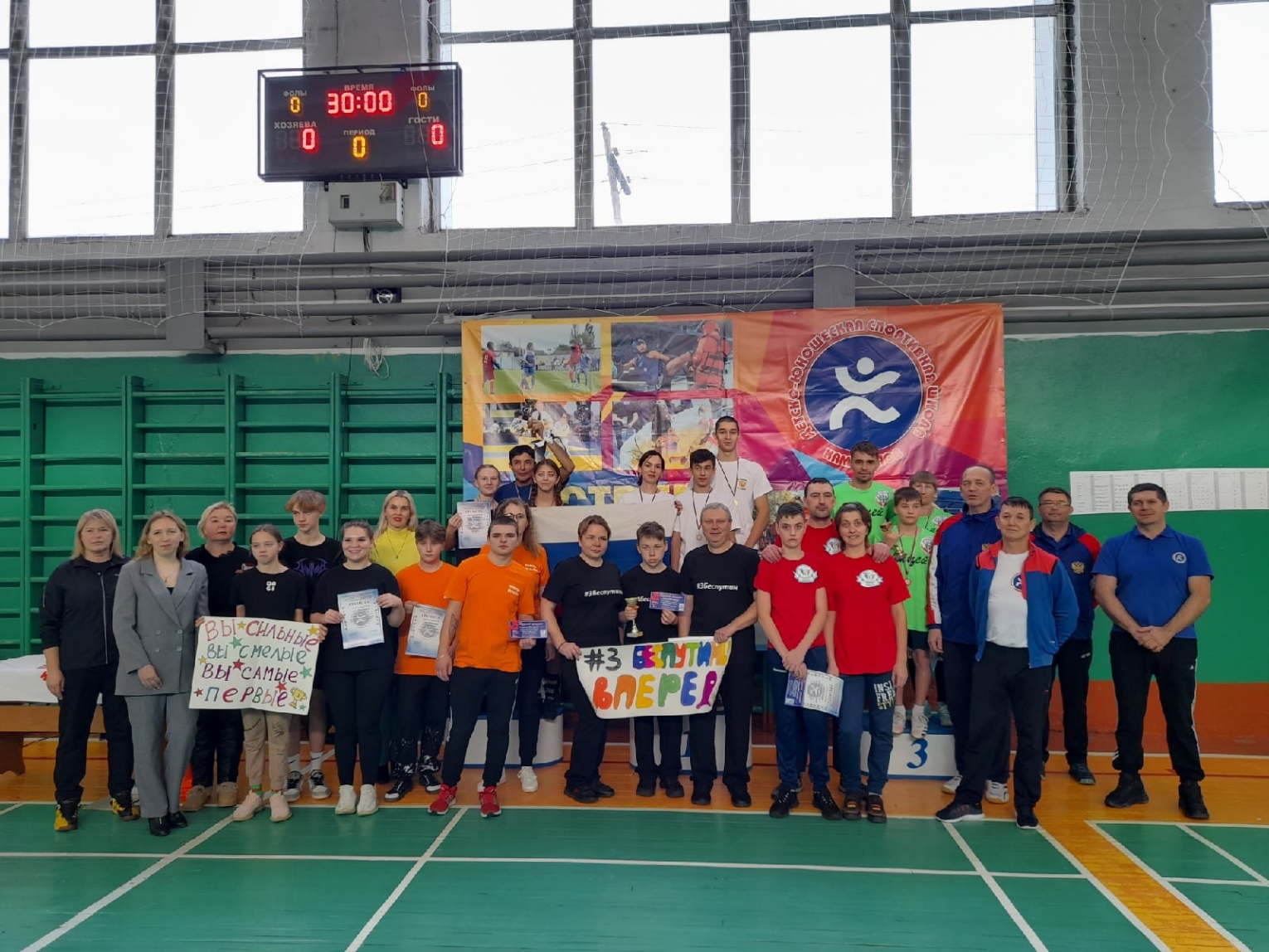 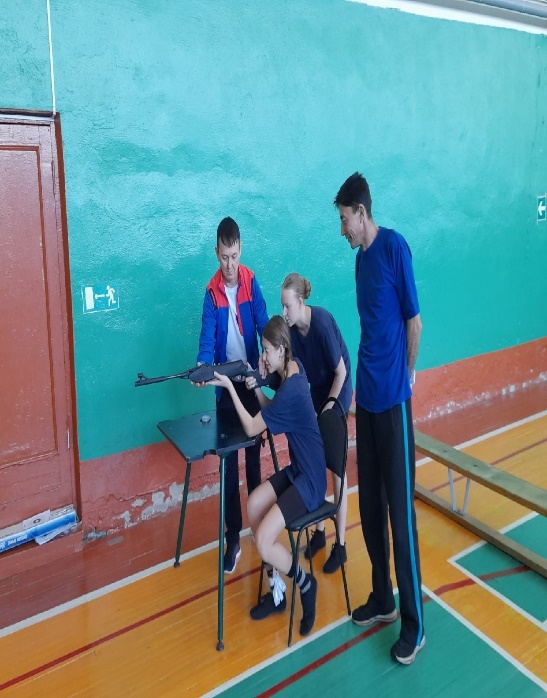 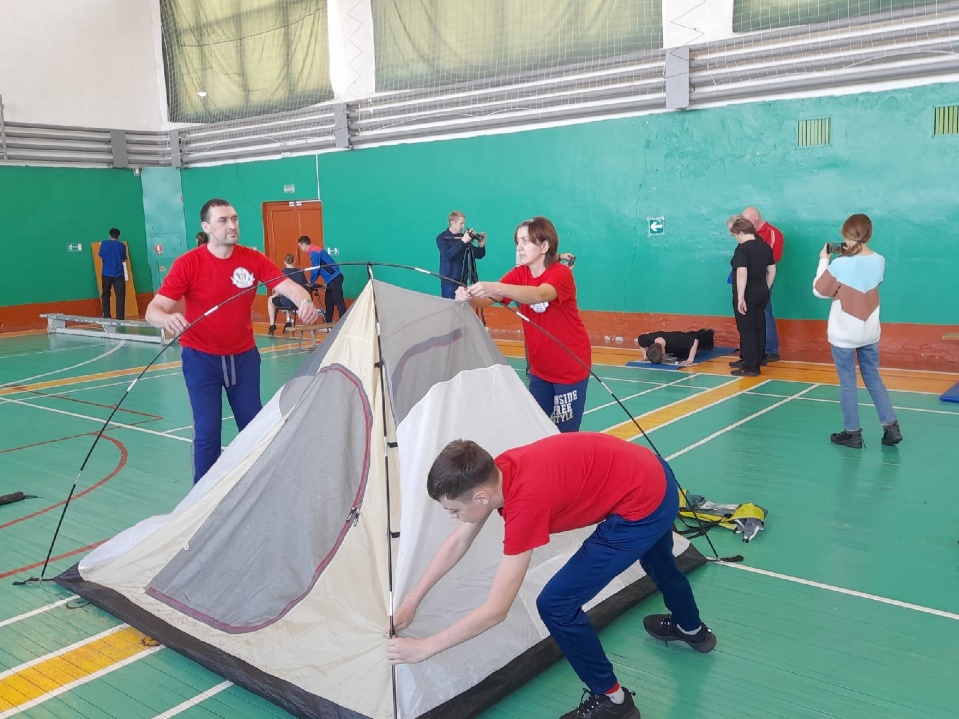 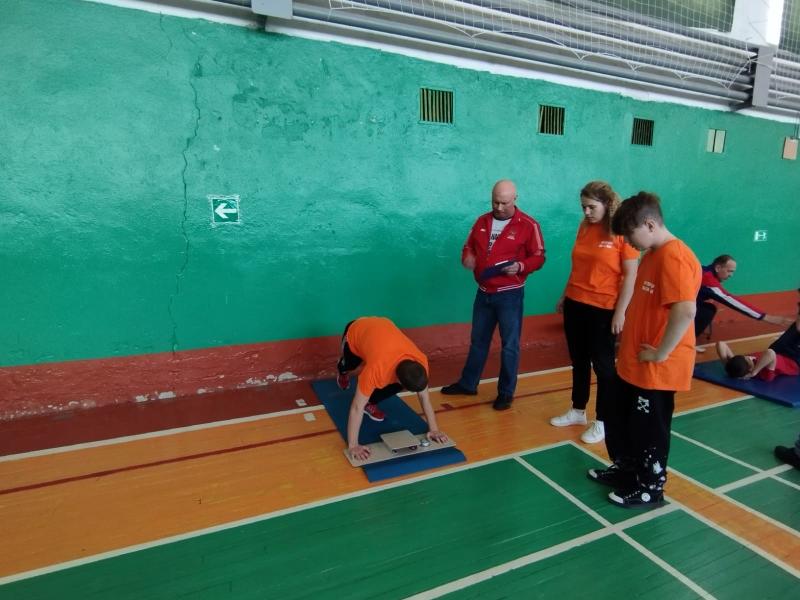 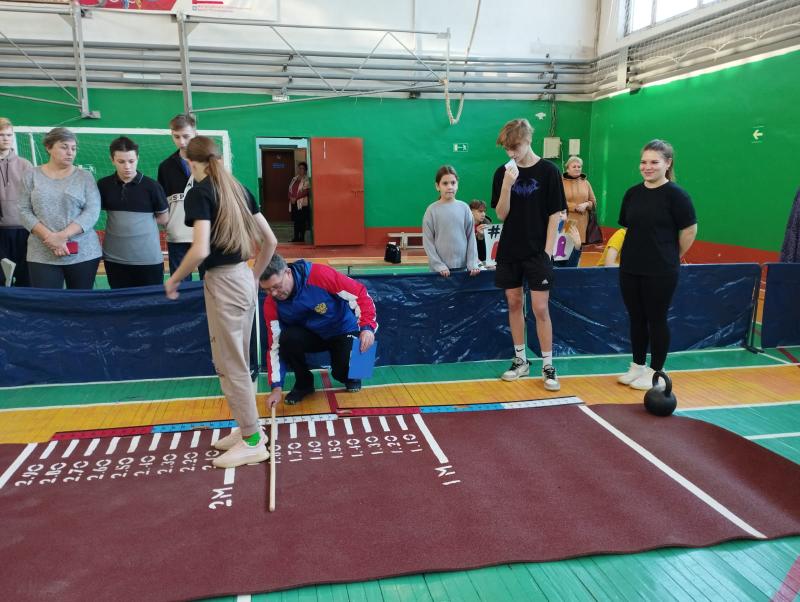 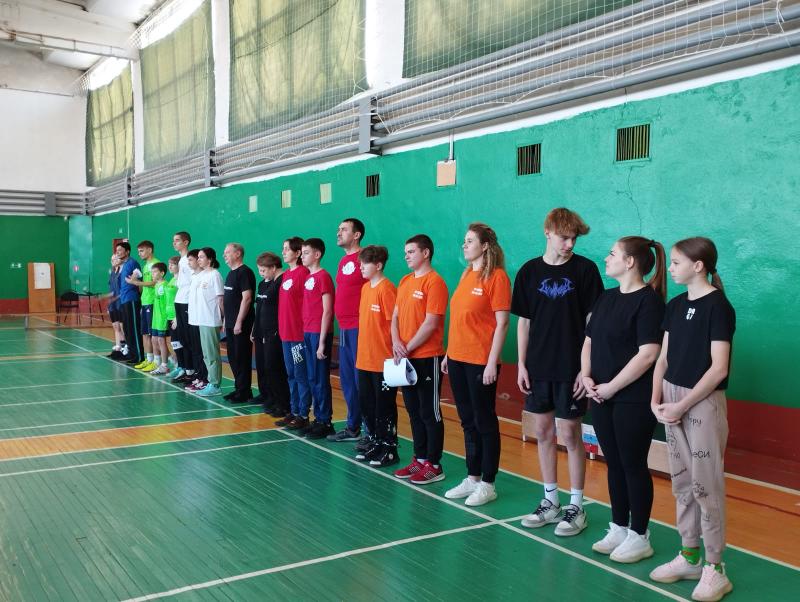 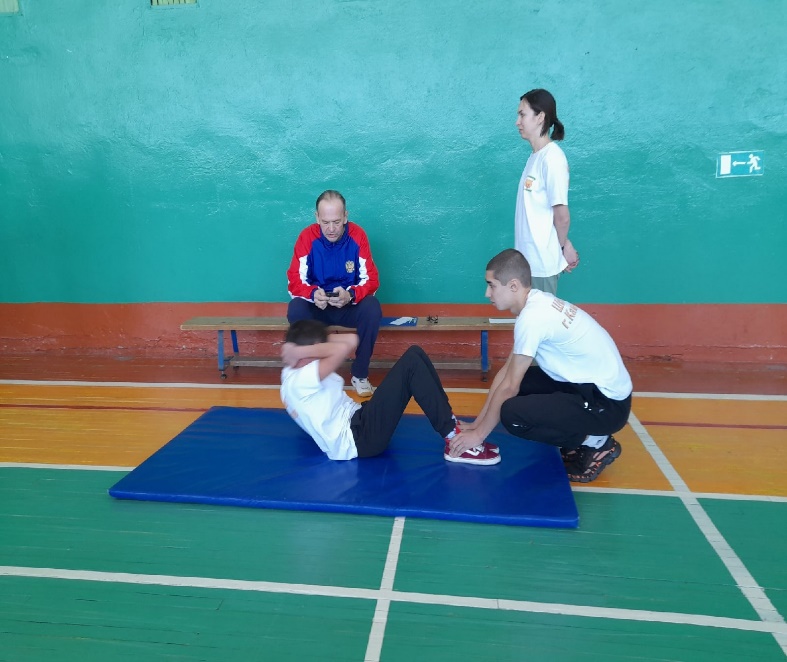 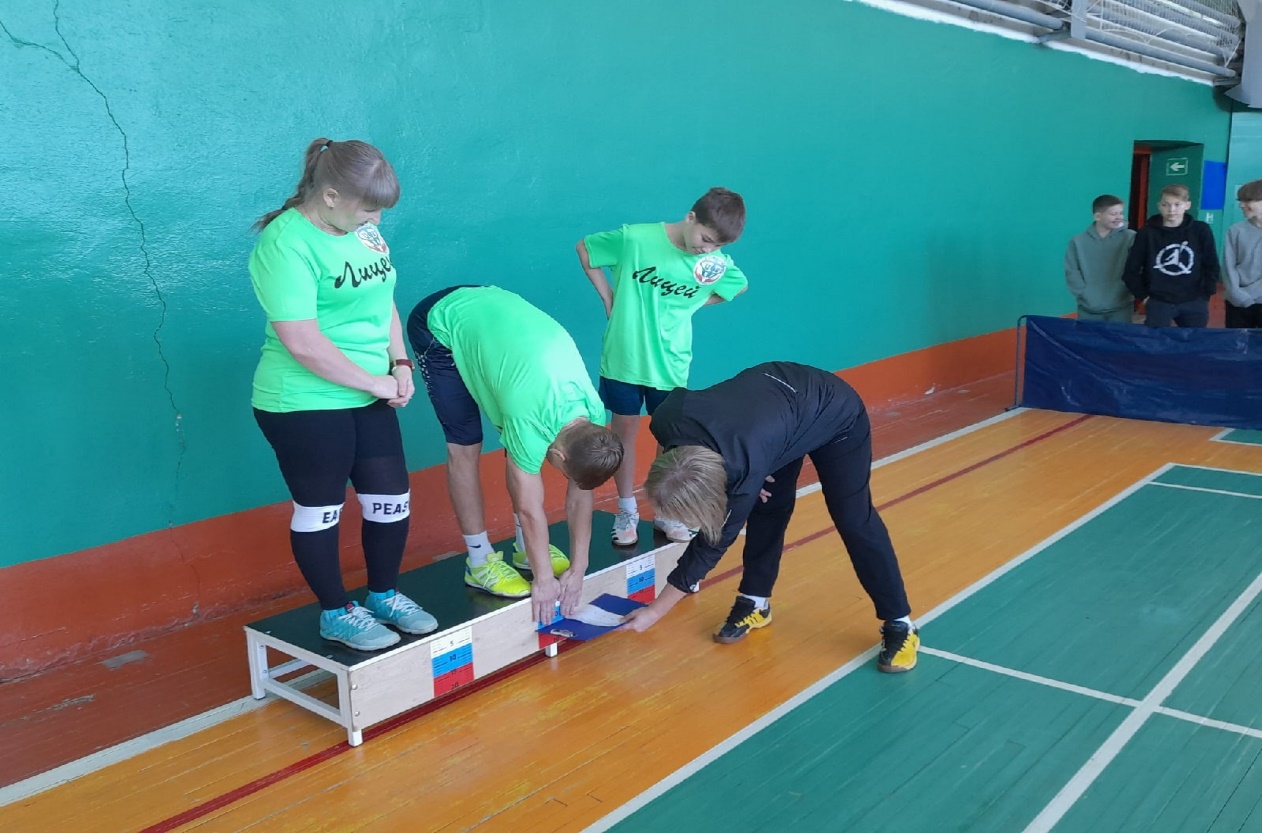 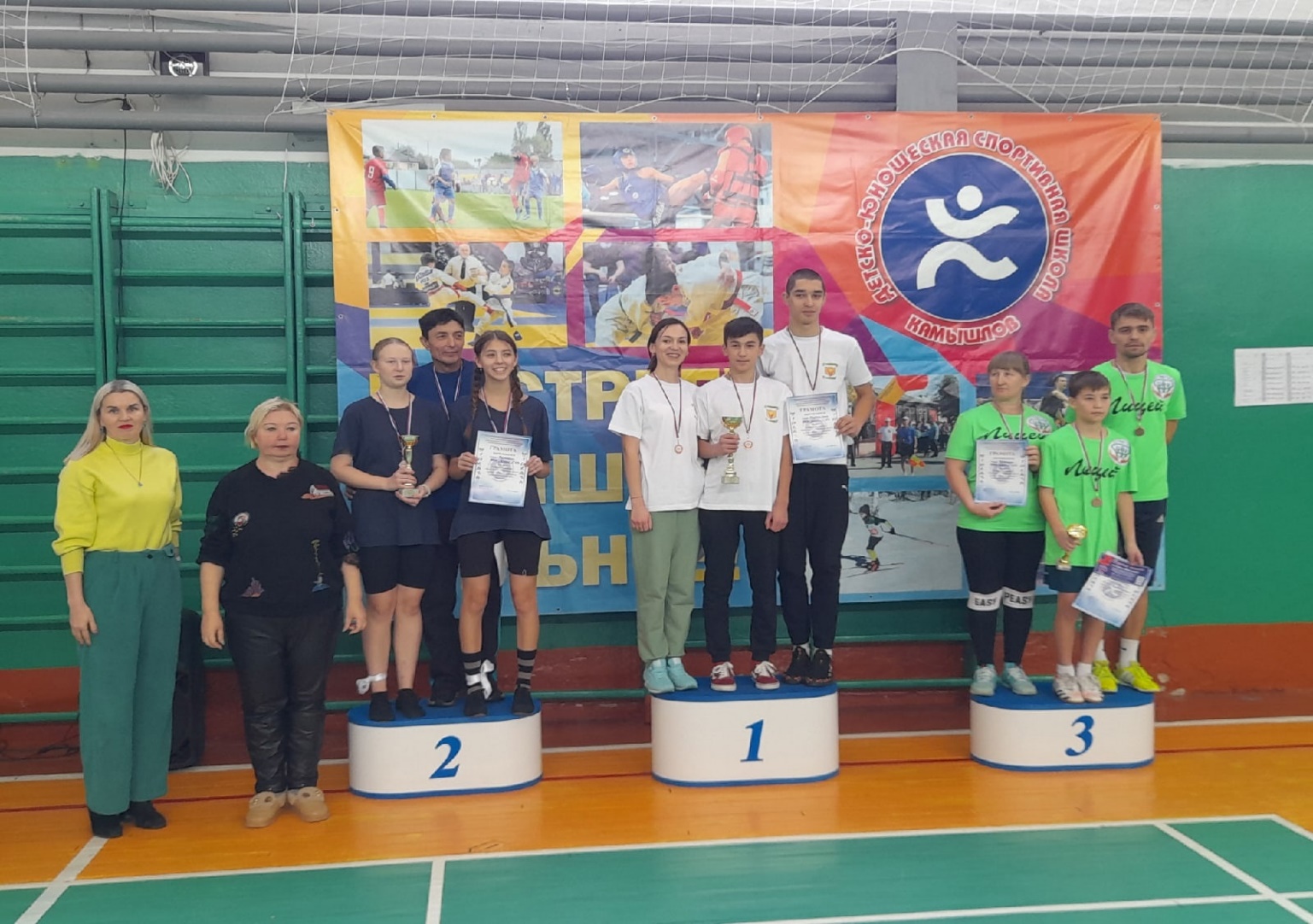 